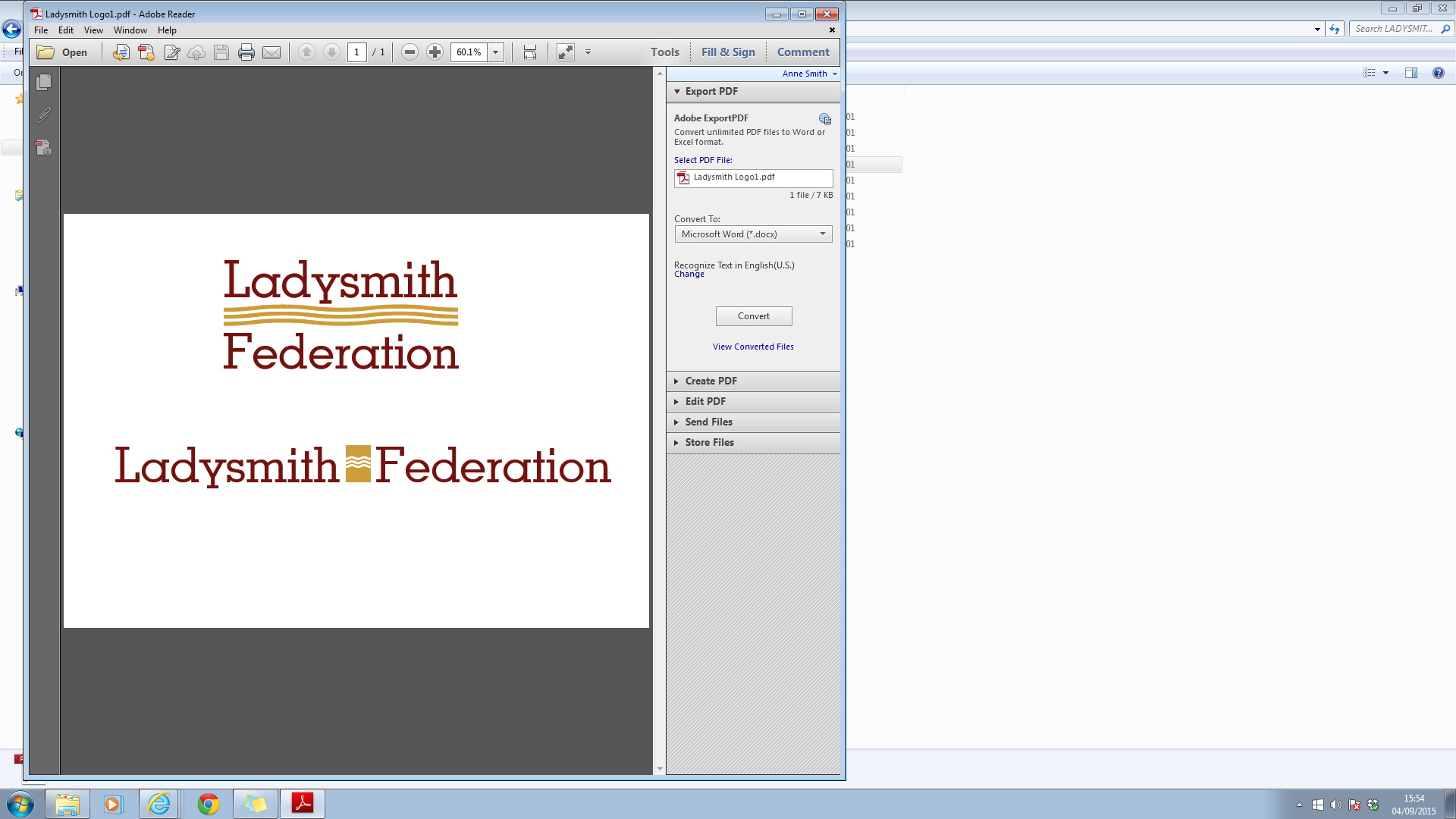 Infant School Clubs Autumn Term 2019ClubClub Run byTime and placeHow to applyCostMondayYear 1 LegoMrs WalkerLunchtime -LibraryNo need to apply all children can attend(organised with class teachers)FreeTuesdayYear 2 LegoYear 1 Football Mrs WalkerBen SimonsLunchtime -Library3:20 – 4:30Junior School playing fieldNo need to apply all children can attend(organised with class teachers)Simonsoccerschools@hotmail.co.uk07919 360222Free£4 per sessionWednesdayCraft clubMrs Beecroft and Mrs Scrivens 3:20 – 4:30Art roomRolling 6-week programme – look out for ParentMail notification for when to apply£24 per 6 week blockThursdayGym Club Football Mr Radford & BeckyBen Simons3:20 – 4:30School Hall3:20 – 4:30Junior School playing fieldSimonsoccerschools@hotmail.co.uk07919 360222Simonsoccerschools@hotmail.co.uk07919 360222£3.50 per session£4 per sessionFridayMartial Arts 4life Martial arts 3:20-4:30School Canteen 6-week course-booking essential www.4lma.com08006127566Please check with 4lma